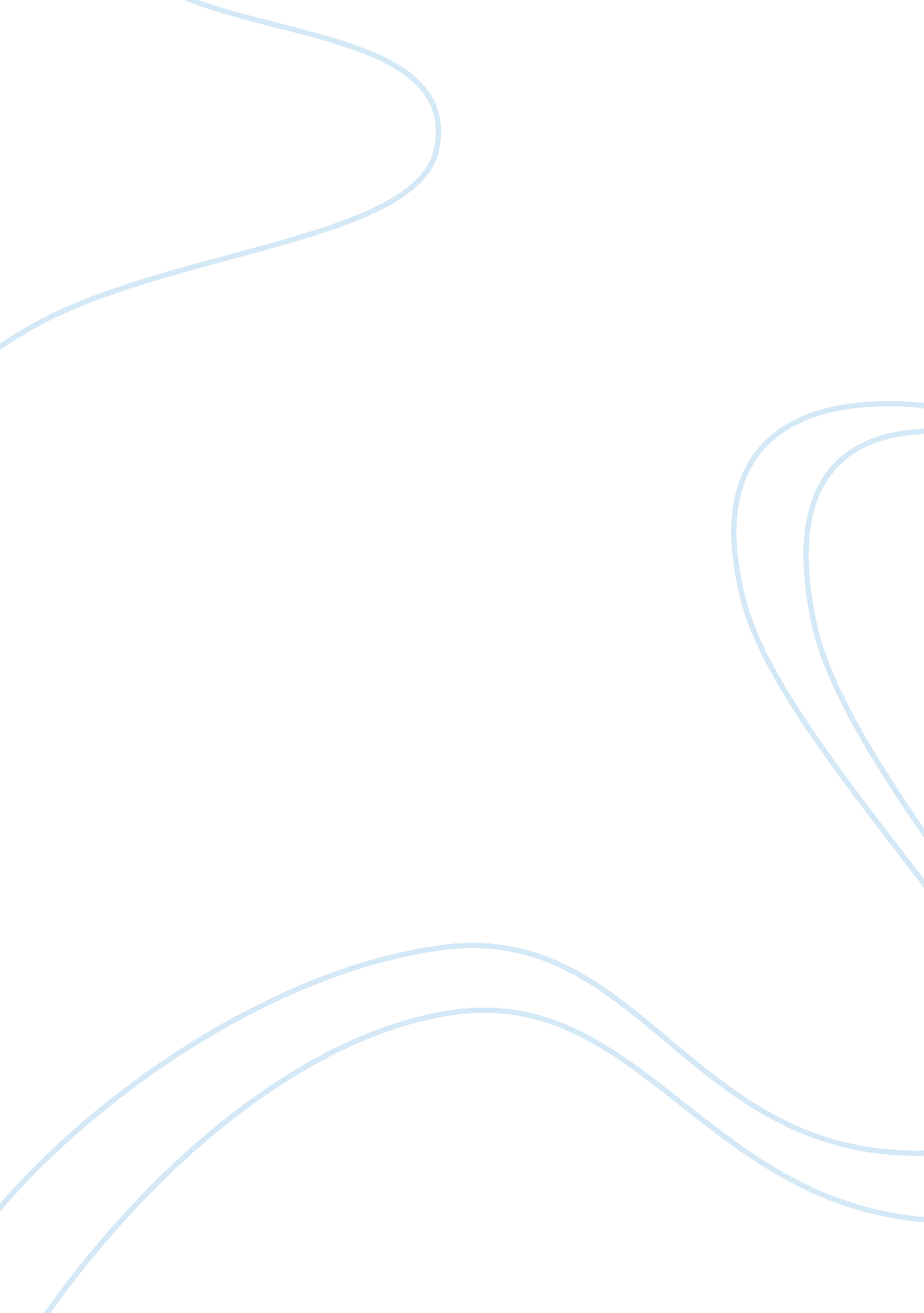 Research paper on abortionFamily, Abortion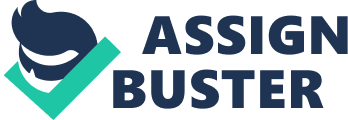 The ethics ofabortionis one of the most controversial topic that has been continually argued over years and probably many years to come. The main controversy is the question of legalization of abortion, which ties into ethical issues, emotions, and political issues or laws. Before I discuss the many sides to abortion, it is critical to define the term. The Webster’s Dictionary defines abortion as the termination of a pregnancy after, accompanied by, resulting in, or closely followed by the death of the fetus. Despite the liberal attitudes toward abortion, it still remains an important political issue. Even in societies where abortion has been legalized, many actions are being raised by the anti-abortionists. These anti-abortionists believe in “ pro-life” and their religious perspectives are responsible in their arguments against abortion. They believe that “ it is equally as heinous intentionally to kill ahuman beingin existence at fertilization, as to kill a larger pre-born child. ” On the other hand, there are reasons for legalization of abortion. Most people agree with the concept of reproductive freedom—the fundamental right of every individual to decide freely and responsibly when and whether to have a child. Human life is defined as “ any living entity that has DNA from the species homo sapiens. This includes an ovum, spermatozoon, zygote, embryo, fetus, newborn. It also includes an infant, child, adult, elder. It also includes a breast cancer cell and a hair follicle and a skin scraping. Some forms of human life have little or no value; others are the most valuable and precious form of life in the known universe”. Because an unborn fetus is considered to have a human life, abortion should not be legalized. It is a definitely a crime to kill a living and breathing fetus even though the embryo may not take the form of a human structure. If abortion is permitted, the dignity of human will be destroyed. In the medical field, the doctors prescribe the baby before 15 days after conception as dividing cells. But after this short period, abortion is prohibited from the principal of identifying. This is because the fertilization process contains many cell divisions by zygote progressing into a human being. Many people assert the right that women do not have a baby because they have the right to choose. But it is neglecting the right of the baby who has his or her own life. Just because an unborn fetus is not capable to express his or her feelings, is it morally right to end its life? Considering moral issues, abortion is definitely equally termed a murder. However, I do understand the other point of view for legalizing abortion. The exception to abortion is considered when the mother bearing the child has illnesses or diseases that can be transmitted to the baby genetically. Also, financial issues are often being raised by the parents whom are not able to support anotherfamilyin the house. In this case, abortion may be permitted because it is rather better to not be alive than be living under such poor conditions. Furthermore, abortion is considered as a rightful act when the women get pregnant from rape. Some people may generally think that a crippled person is pessimistic about the world. But in fact, they thank their parents who gave life to them. The life as a handicapped person could be better than not experiencing life at all. If it’s not by the force of other one, people must take theresponsibilityfor their behavior. Every action you make comes in consequences and therefore, it is important to choose birth controls if pregnancy is not wanted. If the reason that causing abortion is merely a problem of foster, it is never permitted. We must keep in mind that life is most precious thing in the world. It is estimated that the number of aborted babies is almost 4000 in a month. Vast majority of abortions are done for convenience, by women who simply want to terminate an unwanted pregnancy. But abortion is a murder. So, now is the time for us to think about the abortion again and to search for the best solution. In any circumstances, the life must be admired. Work Cited http://www. religioustolerance. org/abortion. htm http://abortion-alternatives. adoption. com/ http://www. friesian. com/abortion. htm 